Севастопольская трёхсторонняя комиссия утвердила новые сроки проведения конкурсов «Севастопольские мастера -2020» и «На лучший коллективный договор»28 июля в Большом зале Правительства Севастополя состоялось первое в этом году заседание Севастопольской региональной трёхсторонней комиссии по регулированию социально-трудовых отношений. Председательствовала, в соответствии с очередностью, сторона работодателей.Одним из вопросов повестки дня стало обсуждение новых сроков проведения конкурсов «Севастопольские мастера-2020» и «На лучший коллективный договор» за 2019 г., передвигаемых из-за действовавшего в городе режима самоизоляции и связанного с ними ограничения массовых мероприятий.Стороны правительства и работодателей поддержали предложение профсоюзной стороны.В связи с невозможностью из-за  угрозы распространения коронавирусной инфекции и ограничением проведения массовых мероприятий организовать и провести конкурсы «Севастопольские мастера — 2020» и «На лучший коллективный договор» за 2019 г. в ранее намеченные сроки, Севастопольская региональная трёхстороння комиссия по регулированию социально-трудовых отношений решила:1.В соответствии с п.1.11 и п.2.5 Севастопольского регионального трёхстороннего соглашения на 2019 и 2021 г.г. организовать проведение и подведение итогов конкурсов «Севастопольские мастера — 2020» и «На лучший коллективный договор» за 2019 г. в срок до 1 ноября 2020 г.2.Определить следующие сроки организации, проведения и подведения итогов конкурса профессионального мастерства «Севастопольские мастера» — 2020 и конкурса «На лучший коллективный договор» за 2019 г.:Заявки на участие в конкурсе профессионального мастерства «Севастопольские мастера – 2020» принимаются стороной профсоюзов до 10 августа 2020 г.;Заявки на участие в конкурсе «На лучший коллективный договор» за 2019 г. принимаются профсоюзной стороной до 17 августа 2020 г.3. Награждение победителей конкурсов организовать и провести в рамках праздничных мероприятий посвящённых Дню народного единства 04 ноября 2020 г.4.Провести заседание Оргкомитета конкурса профессионального мастерства «Севастопольские мастера – 2020» не позднее 14 августа 2020 г. с целью утверждения перечня номинаций (профессий) конкурса на 2020 г., ответственных организаторов по номинациям, плана подготовки и проведения конкурса,  информационного обеспечения и др. 5.Обратиться в адрес заместителя Губернатора г.Севастополя (А.А.Кулагина) об издании им отдельного поручения заместителя Губернатора о координации действий уполномоченных органов по организации и проведению конкурса профессионального мастерства «Севастопольские мастера-2020»;6.Сторонам социального партнёрства оказывать содействие в организации и проведении конкурса профессионального мастерства «Севастопольские мастера — 2020» и городского конкурса «Лучший коллективный договор»;7.Сторонам социального партнёрства обеспечить информационное освещение регионального этапа конкурса профессионального мастерства «Севастопольские мастера-2019» и Конкурса «Лучший коллективный договор»;Призываем членские организации Союза «Севастопольское объединение организаций профсоюзов» сформировать свои заявки по номинациям и в указанные сроки направить их в адрес СООП.Положения о конкурсах приводим ниже: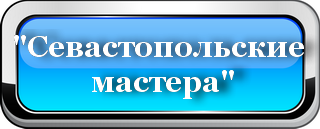 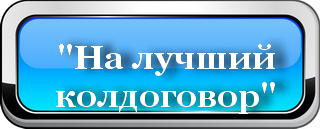 